ALPHA KAPPA ALPHA SORORITY, INCORPORATED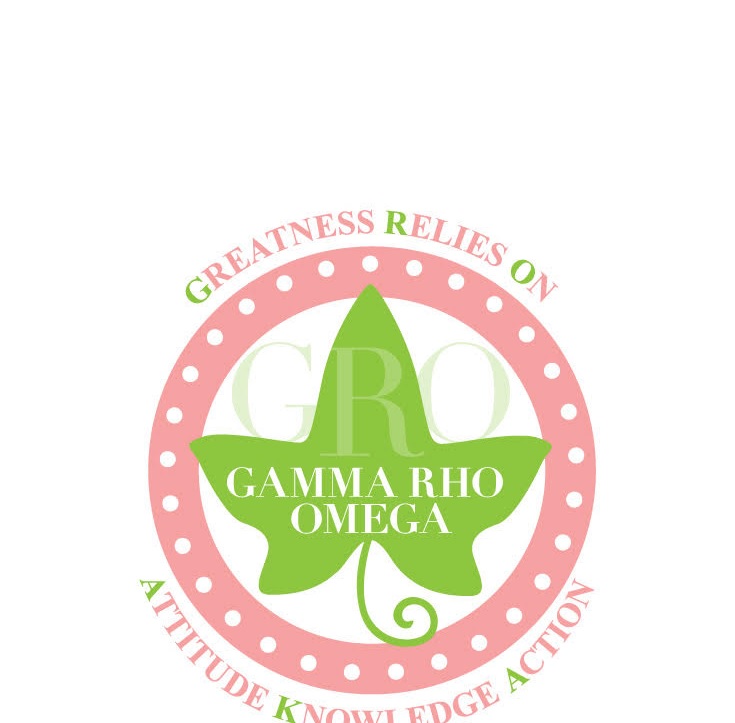 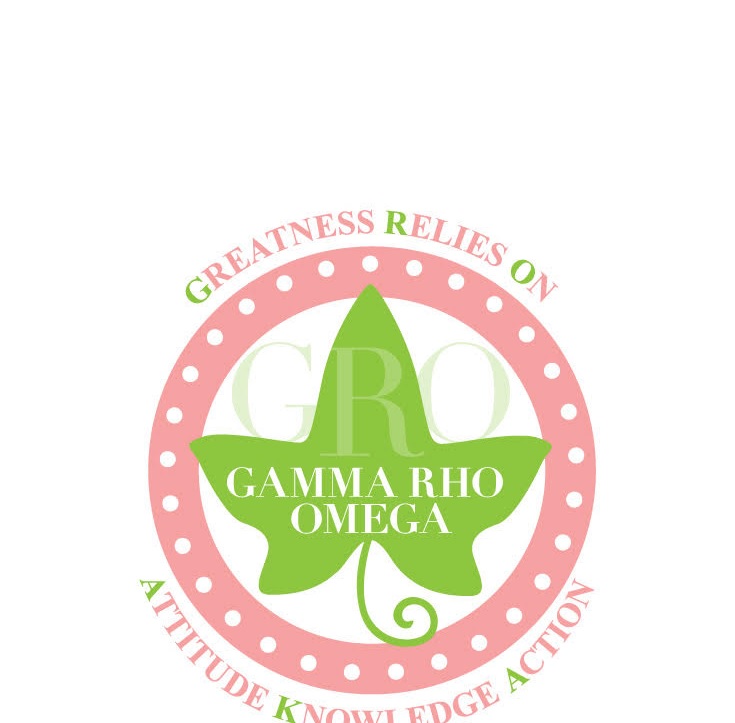 Gamma Rho Omega Chapter                                  2017 Scholarship Application Information     High School ApplicantEligibilityTo be eligible for a scholarship, an applicant must:be a current resident of Duval Countybe a graduating female seniorhave a grade point average of 3.0+have an ACT score of 19+ or SAT score of 1200+provide letter of college acceptanceinclude an official transcript and 1st semester gradesindicate a financial needprovide a typewritten personal essayScholarships Amount VariesFor entry to HBCU (Historically Black Colleges and Universities)or to a College of Your Choice (not HBCU)Submission of Application	(check list)Completed application form(remember to sign your application)Attached recent photo(photo may be used for press release)Copy of an official transcript(to include your senior year 1st semester grades)Proof of SAT or ACT scoreA personal Essay (250-350 words)Two (2) letters of recommendation(guidance counselor/teacher and a community member/non-relative)College acceptance letter(s)(must be received before awarding a scholarship)Copy of FAFSA Summary FAFSA = Free Application for Federal Student Aid (must be brought when interviewed)Note: After reviewing all application information, you may be asked to come in for an interview with the scholarship committee.DeadlineApplication must be received by March 17, 2017.(application received after this date will not be considered)Mail To:Alpha Kappa Alpha Sorority, Incorporated Gamma Rho Omega ChapterAttn: Scholarship Committee 1011 West 8th Street Jacksonville, FL 32209Alpha Kappa Alpha Sorority, Incorporated	Photo Here Gamma Rho Omega Chapter1011 West 8th Street Jacksonville. FL 32209High School Scholarship ApplicationFull Name: 	Age:	Last	First	M.I.Address:	 	Street Address	Apartment/Unit #City	State	Zip CodeAlternate orHome Phone:	(	)		Cell Phone:	(	)	Accurate E-mail Address:	 	High School:		GPA:	 	(unweighted)	Test Score:	Total SAT:		Total   ACT	Your Guidance Counselor:	 	Telephone:	Scholarship for which you are applying:  (please write college) 	  /   	HBCU	College of Your ChoiceCollege (Field of Study):	 	Parents/guardian:	 	Address:	 	Street Address	Apartment/Unit #City	State	Zip CodePosition &Mother/Employer		Annual Salary:	 	Position &Father/Employer		Annual Salary	 	Name other source of income 	Other source Total $		Documented Total Family Income: $	Dependents living at home: (Siblings /Children/Others)	Ages:	Special Family Circumstances:	 	(over)In your essay discuss your goals, field of study and your reasons for seeking this scholarship. Be sure to include any extenuating circumstances which might contribute to your situation, and attach to this application.Recommendation from a guidance counselor or teacher.Recommendation from a community member (non-relative).In order to be considered, your submission packet must include the application form with applicant signature, an official transcript, essay, a recent photo, proof of SAT or ACT score, copy of your 2016/2017 FAFSA and (2) letters of recommendation when mailed (be sure to use the correct amount of postage).Application must be received no later than March 17.  The scholarship recipient will be notified before May 1,no other acknowledgements will be made.Mail To: Alpha Kappa Alpha Sorority, Incorporated Gamma Rho Omega ChapterAttn: Scholarship Committee 1011 West 8th Street Jacksonville, FL 32209Signature of Applicant	DateActivitiesSchool:	 	Community:     	Awards/Recognitions:     	Work Experience:    	